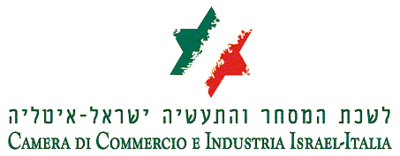 Modulo di Adesione Israel Agri-Tech Tour 24-27 Giugno, Israele Informazioni personaliInformazioni Soggiorno Informazioni partecipanti aggiuntivi (se necessarie) 
Continua con profilo aziendale che servirà’ per individuare le controparti rilevanti in Israele.Nome Azienda Nome e Cognome (come appare su documento)Indirizzo Città PROVCAP Email:Numero di Telefono: CellulareTipologia stanza  Doppia Uso Singolo        Matrimoniale Se matrimoniale, indicare il nome del partecipante aggiuntivo Totale partecipanti per azienda  Uno        Due          Tre            Quattro 1. Nome e Cognome Cellulare Email 2. Nome e Cognome Cellulare Email 3. Nome e Cognome Cellulare Email Dati per Fatturazione Ai sensi della legge 675/96 autorizzo l’utilizzo dei miei dati personali esclusivamente al fine delle esigenze organizzative dell’agenzia. FIRMA                                                                                       DATA	Company Profile COMPANY NAME:ADDRESS:ZIP CODE: CITY: WEBSITE   NUMBER OF WORKERS: up to 9	 from 10 to 19 	 from 20 to 49 	  from 50 to 99 	 from 100 to 299		 from 300 to 499		 500 or moreTURNOVER (MIL. EURO): less than 2,5 	 from 2,5 to 10     from 10 to 25 from 25 to 50 	 from 50 to 150      over 150PERCENTAGE OF EXPORT SALES:WHO WE ARE: OUR CUSTOMERS ARE:  ON FOREIGN MARKETS WE USUALLY USE THESE DISTRIBUTION CHANNELS: overseas branch	    agents	   licensees     franchising    joint venture	 distributors	    representative office	     retailers        main contractors
 OTHER (specify)_________________________________________________________IN THIS MISSION WE WOULD LIKE TO MEET : (specify the types of companies that you would like to meet or the products/services you are looking for. If any,ames of specific companies are very useful )TARGET INNOVATION FIELD : (please specify innovation/technologies that you are more interested in, if any)